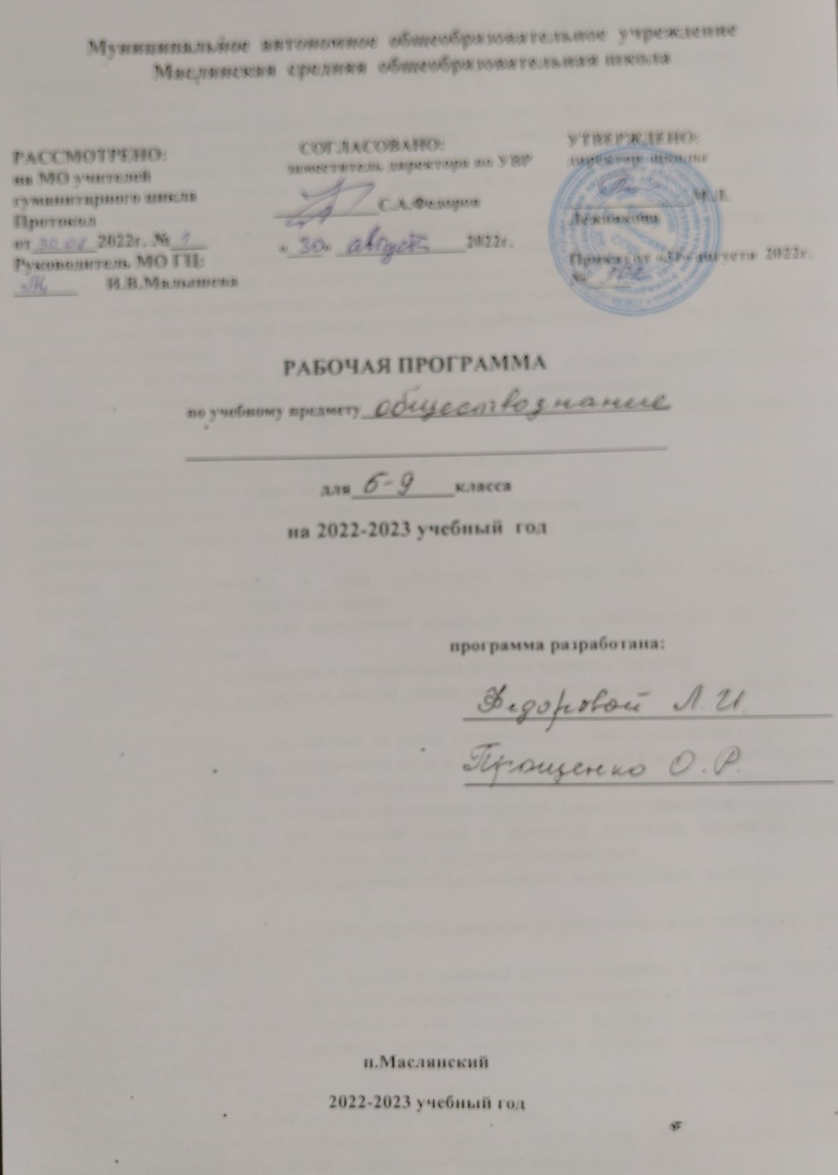 Рабочая программа по обществознанию для 8 классов Планируемые результаты освоения учебного предмета, курсаЛичностные, метапредметные и предметные результаты освоения учебного предметаНа уровень обучения:Личностными результатами, формируемыми при изучении данного курса являются:-мотивированность и направленность на активное и созидательное участие в будущем в общественной и государственной жизни;-заинтересованность не только в личном успехе, но и в развитии различных сторон жизни общества, благополучия и процветания своей страны;-ценностные ориентиры, основанные на идеях патриотизма, любви и уважения к Отечеству, на отношении к человеку, его правам и свободам как высшей ценности.Метапредметные результаты изучения обществознания проявляются в:- умении сознательно организовывать свою познавательную деятельность;-умении объяснять явления и процессы социальной действительности с научных, социально-философских позиций;-способности анализировать реальные социальные ситуации, выбирать адекватные способы деятельности и модели поведения в рамках реализуемых социальных ролей;-умении выполнять познавательные и практические задания, в том числе проектной деятельности.Предметными результатами освоения данного курса являются:-относительно целостное представление о человеке;-понимание побудительной роли мотивов в деятельности человека;-знание ряда ключевых понятий, умения объяснять их с позиций явления социальной действительности;-умение взаимодействовать в ходе выполнения групповой работы, вести диалог, аргументировать собственную точку зрения.Личностными результатами выпускников основной школы, формируемыми при изучении содержания курса, являются:мотивированность на посильное и созидательное участие в жизни общества;заинтересованность не только в личном успехе, но и в благополучии и процветании своей страны;ценностные ориентиры, основанные на идеях патриотизма, любви и уважения к Отечеству; необходимости поддержания гражданского мира и согласия; отношении к человеку, его правам и свободам как высшей ценности; стремлении к укреплению исторически сложившегося государственного единства; признании равноправия народов, единства разнообразных культур; убеждённости в важности для общества семьи и семейных традиций; осознании своей ответственности за страну перед нынешними и грядущими поколениями.Метапредметные результаты изучения обществознания выпускниками основной школы проявляются в:умении сознательно организовывать свою познавательную деятельность (от постановки цели до получения и оценки результата);умении объяснять явления и процессы социальной действительности с научных позиций; рассматривать их комплексно в контексте сложившихся реалий и возможных перспектив;способности анализировать реальные социальные ситуации, выбирать адекватные способы деятельности и модели поведения в рамках реализуемых основных социальных ролей, свойственных подросткам;овладении различными видами публичных выступлений (высказывания, монолог, дискуссия) и следовании этическим нормам и правилам ведения диалога;умении выполнять познавательные и практические задания, в том числе с использованием проектной деятельности на уроках и в доступной социальной практике, на:использование элементов причинно-следственного анализа;исследование несложных реальных связей и зависимостей;определение сущностных характеристик изучаемого объекта; выбор верных критериев для сравнения, сопоставления, оценки объектов;поиск и извлечение нужной информации по заданной теме в адаптированных источниках различного типа;перевод информации из одной знаковой системы в другую (из текста в таблицу, из аудиовизуального ряда в тексти др.); выбор знаковых систем адекватно познавательной и коммуникативной ситуации;подкрепление изученных положений конкретными примерами;оценку своих учебных достижений, поведения, черт своей личности с учётом мнения других людей, в том числе для корректировки собственного поведения в окружающей среде; выполнение в повседневной жизни этических и правовых норм, экологических требований;определение собственного отношения к явлениям современной жизни, формулирование своей точки зрения.Предметными результатами освоения выпускниками основной школы содержания программы по обществознанию являются:относительно целостное представление об обществе и человеке, о сферах и областях общественной жизни, механизмах и регуляторах деятельности людей;знание ряда ключевых понятий об основных социальных объектах; умение объяснять явления социальной действительности с опорой на эти понятия;знания, умения и ценностные установки, необходимые для сознательного выполнения старшими подростками основных социальных ролей в пределах своей дееспособности;умения находить нужную социальную информацию в педагогически отобранных источниках; адекватно её воспринимать, применяя основные обществоведческие термины и понятия; преобразовывать в соответствии с решаемой задачей (анализировать, обобщать, систематизировать, конкретизировать) имеющиеся данные, соотносить их с собственными знаниями; давать оценку общественным явлениям с позиций одобряемых в современном российском обществе социальных ценностей;понимание побудительной роли мотивов в деятельности человека, места ценностей в мотивационной структуре личности, их значения в жизни человека и развитии общества;знание основных нравственных и правовых понятий, норм и правил, понимание их роли как решающих регуляторов общественной жизни; умение применять эти нормы и правила к анализу и оценке реальных социальных ситуаций; установка на необходимость руководствоваться этими нормами и правилами в собственной повседневной жизни;приверженность гуманистическим и демократическим ценностям, патриотизм и гражданственность;знание особенностей труда как одного из основных видов деятельности человека, основных требований трудовой этики в современном обществе, правовых норм, регулирующих трудовую деятельность несовершеннолетних;понимание значения трудовой деятельности для личности и для общества;понимание специфики познания мира средствами искусства в соотнесении с другими способами познания;понимание роли искусства в становлении личности и в жизни общества;знание определяющих признаков коммуникативной деятельности в сравнении с другими видами деятельности;знание новых возможностей для коммуникации в современном обществе; умение использовать современные средства связи и коммуникации для поиска и обработки необходимой социальной информации;понимание языка массовой социально-политической коммуникации, позволяющее осознанно воспринимать соответствующую информацию; умение различать факты, аргументы, оценочные суждения;понимание значения коммуникации в межличностном общении;умение взаимодействовать в ходе выполнения групповой работы, вести диалог, участвовать в дискуссии, аргументировать собственную точку зрения;знакомство с отдельными приёмами и техниками преодоления конфликтов;ценностные ориентиры, основанные на идеях патриотизма, любви и уважения к Отечеству; на отношении к человеку, его правам и свободам как к высшей ценности; на стремлении к укреплению исторически сложившегося государственного единства; на признании равноправия народов, единства разнообразных культур; на убеждённости в важности для общества семьи и семейных традиций; на осознании необходимости поддержания гражданского мира и согласия, своей ответственности за судьбу страны перед нынешними и грядущими поколениями.Содержание 8 класс (34 ч.)Тема 1. Личность и общество Что делает человека человеком? Отличие человека от других живых существ. Мышление и речь. Как человек реализует себя? Человек, общество, природа. Природа и ее значение в жизни человека. Связь человека с природой. Человек- венец природы? Вершина пирамиды или звено в цепи? Общество как форма жизнедеятельности людей. Что мы называем обществом? Основные сферы жизни общества. Ступени развития общества.  Развитие общества. Изменчивость и стабильность. Реформы и реформаторы. Развитие человечества в XXI веке. Глобальные проблемы современности. Как стать личностью. Человек, индивид, личность. Жизненные ценности и ориентиры. Становление личности. Кто помогает стать личностью? Тема 2. Сфера духовной культуры Сфера духовной жизни.  Духовная сфера жизни общества. Культура личности и общества. Развитие  культуры в современной России.Мораль.  Мораль, нравственность. Основные ценности и нормы морали.  Добро и зло. Долг и совесть. Что такое долг. Долг  общественный  и  долг  моральный. Совесть. Моральный выбор- это ответственность. Моральный выбор. Свобода- это ответственность. Моральные знания и практическое поведение личности. Критический анализ собственных помыслов и поступков.Образование. Приоритетность образования. Возрастающая значимость образования в условиях информационного общества. Общее и профессиональное образование в Российской Федерации. Непрерывность образования.Наука в современном обществе. Что такое наука? Нравственные принципы труда ученого. Возрастание роли современной  науки.Религия как одна из форм культуры. Особенности религиозной веры. Роль религии в жизни общества. Религиозные организации и объединения.  Свобода совести, свобода вероисповедания..Тема 3. Социальная сфера Социальная структура общества.  Что такое социальная структура? Социальная мобильность. Многообразие социальных групп. Социальные конфликты и пути их  разрешения.Социальный статусы  и роли. Социальная позиция человека в обществе. В поисках себя. Отцы и дети. По признаку пола.Нации и межнациональные отношения. Этнос, нация, национальность. Отношения между нациями. Отношение к истории и  традициям народа. Межнациональные отношения в современном обществе. Отклоняющееся поведение. Какое поведение считают отклоняющимся? Алкоголизм и наркомания. «Почему они делают этоТема 4. Экономика Экономика и ее роль в жизни общества. Потребности и ресурсы. Свободные и экономические блага. Экономический выбор и альтернативная стоимость.Главные  вопросы экономики. Нужно ли регулировать производство? Что производить? Для кого производить продукт? Экономическая система и ее функции. Типы экономических систем. Собственность. Имущественные отношения. Собственность. Формы собственности. Защита права собственности.Рыночная экономика. Рынок и условия его функционирования. Спрос и предложение на рынке. Рыночное равновесие.  «Невидимая рука» рынка.Производство - основа экономики. Главный источник экономических благ. Товары и услуги. Факторы производства. Разделение труда и специализация.Предпринимательская деятельность. Роль предпринимательства в экономике. Цели фирмы и  ее основные организационно-правовые формы. Малое предпринимательство. Роль государства в экономике. Зачем экономике государство.  Почему мы платим налоги. Государственный бюджет. Распределение доходов. Доходы граждан и прожиточный минимум. Неравенство доходов. Перераспределение доходов. Экономические меры социальной поддержки населения.Потребление. Семейное потребление. Страховые услуги, предоставляемые гражданам. Экономические основы  прав потребителя.Инфляция и семейная экономика. Номинальные  и реальные доходы. Формы сбережения граждан. Банковские услуги, предоставляемые гражданам. Безработица. Безработица- спутник рыночной экономики. Причины безработицы. Экономические и социальные последствия безработицы. Роль государства в обеспечении занятости.Мировое хозяйство и международная торговля. Мировое хозяйство. Внешняя торговля. Внешнеторговая политика. Обменные курсы валют.   Формы организации учебных занятий - урок, основные виды учебной деятельности - работа в группах,  проектные формы работы, работа с экранно-звуковыми пособиями, работа с различными источниками социальной информации, включая современные средства коммуникации, в том числе ресурсы Интернета , участие в обучающих играх (ролевых, ситуативных, деловых), тренингах, моделирующих ситуации из реальной жизни, защита проектов, тестирование и иные.Тематическое планирование, в том числе с учетомрабочей программы воспитания с указанием количества часов, отводимых на освоение каждой темыРеализация рабочей программы воспитания в урочной деятельности направлена на формирование понимания важнейших социокультурных и духовно-нравственных ценностей.Механизм реализации рабочей программы воспитания: - установление доверительных отношений между педагогическим работником и его обучающимися, способствующих позитивному восприятию обучающимися требований и просьб педагогического работника, привлечению их внимания к обсуждаемой на уроке информации, активизации их познавательной деятельности; - привлечение внимания обучающихся к ценностному аспекту изучаемых на уроках явлений, организация их работы с получаемой на уроке социально значимой информацией, инициирование ее обсуждения, высказывания обучающимися своего мнения по ее поводу, выработки своего к ней отношения; - применение на уроке интерактивных форм работы с обучающимися: интеллектуальных игр, стимулирующих познавательную мотивацию обучающихся; -проведение предметных олимпиад, турниров, викторин, квестов, игр-экспериментов, дискуссии и др. - демонстрация примеров гражданского поведения, проявления добросердечности через подбор текстов для чтения, задач для решения, проблемных ситуаций, обсуждения, анализ поступков людей и др. - применение на уроках групповой работы или работы в парах, которые учат обучающихся командной работе и взаимодействию с другими обучающимися; включение в урок игровых процедур, которые помогают поддержать мотивацию обучающихся к получению знаний, налаживанию позитивных межличностных отношений в классе, помогают установлению доброжелательной атмосферы во время урока. - посещение экскурсий, музейные уроки, библиотечные уроки и др. - приобщение обучающихся к российским традиционным духовным ценностям, включая культурные ценности своей этнической группы, правилам и нормам поведения в российском обществе. - побуждение обучающихся соблюдать на уроке общепринятые нормы поведения, правила общения, принципы учебной дисциплины, самоорганизации, взаимоконтроль и самоконтроль - организация шефства мотивированных и эрудированных обучающихся над их неуспевающими одноклассниками, дающего обучающимся социально значимый опыт сотрудничества и взаимной помощи8 класс 8 класс 8 класс 8 класс Введение                                          1 Введение                                          1 Введение                                          1 Введение                                          1 1.Вводный урокВводный урок1 Тема: Личность и общество                                         6  Тема: Личность и общество                                         6  Тема: Личность и общество                                         6  Тема: Личность и общество                                         6 2.Что делает человека человеком? Урок - диспутЧто делает человека человеком? Урок - диспут13.Человек, общество, природаЧеловек, общество, природа1 4.Общество как форма жизнедеятельности людейОбщество как форма жизнедеятельности людей15.Развитие обществаРазвитие общества16.Как стать личностью. Урок - конференцияКак стать личностью. Урок - конференция17.Практикум по теме «Личность и общество»Практикум по теме «Личность и общество»1Тема:  Сфера духовной культуры                                   8  Тема:  Сфера духовной культуры                                   8  Тема:  Сфера духовной культуры                                   8  Тема:  Сфера духовной культуры                                   8  8.8.Сфера духовной жизни19.9.Мораль110.10.Долг и совесть. Урок - круглый стол111.11.Моральный выбор — это ответственность112.12.Образование113.13.Наука в современном обществе114.14.Религия как одна из форм культурыЭкскурсия в школьный музей115.15.Практикум по теме «Сфера духовной культуры»1Тема: Социальная сфера                      5Тема: Социальная сфера                      5Тема: Социальная сфера                      5Тема: Социальная сфера                      516.16.Социальная структура общества117. 17. Социальные статусы и роли. Игра - квест118.18.Нации и межнациональные отношения119.19.Отклоняющееся поведение.120.20.Контрольная работа по теме «Социальная сфера»1Тема: Экономика                                   13Тема: Экономика                                   13Тема: Экономика                                   13Тема: Экономика                                   1321.Экономика и её роль в жизни обществаЭкономика и её роль в жизни общества122.Главные вопросы экономикиГлавные вопросы экономики123.Собственность (фин. гр.)Собственность (фин. гр.)124.Рыночная экономика. Рыночная экономика. 125.Производство — основа экономики (фин. гр.)Производство — основа экономики (фин. гр.)126.Предпринимательская деятельность (фин. гр.) Деловая игра.Предпринимательская деятельность (фин. гр.) Деловая игра.127.Роль государства в экономике (фин. гр.)Роль государства в экономике (фин. гр.)128.Распределение доходов (фин. гр.)Распределение доходов (фин. гр.)129.Потребление (фин. гр.) Деловая игра. Потребление (фин. гр.) Деловая игра. 130.Инфляция и семейная экономика (фин. гр.)Инфляция и семейная экономика (фин. гр.)131.Безработица, её причины и последствия (фин. гр.)Безработица, её причины и последствия (фин. гр.)132.Мировое хозяйство и международная торговляМировое хозяйство и международная торговля133.Практикум по теме «Экономика»Практикум по теме «Экономика»134Итоговый тестИтоговый тест1